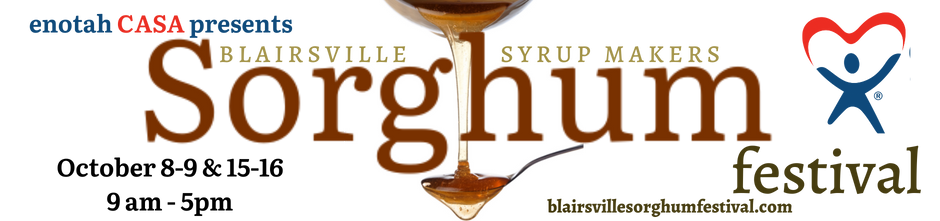  Sorghum Festival Parade Entry FormOCTOBER 8, 2022Theme: Appalachian Heritage Please complete entire form (both sides) for each entry Name of Organization/Entry ____________________________________________________________Contact Person(s) ____________________________________________________________________Contact Address ____________________________________________________________________City ______________________________________State _____________Zip Code ________________Daytime Phone # (_____)_____________________ Cell Phone # (_____)_____________________E-Mail Address _______________________________________________________________________Parade Day contact Phone # (in case of cancellation or delay) (______)________________________Did you previously participate in the parade? ______PARADE ENTRY FORM (continued)Please note the following:1) Any individuals who operate a truck, car, tractor or any other type of vehicle in the parade must possess a valid driver’s license.2) The Parade Committee reserves the right to limit the number/type of vehicles and other entries in the parade.3) Entries received after October 3, 2022 will be accepted only upon approval from the Parade Organizing Chair.4) Parade entries should check-in between 9am-9:30am at the big field/Old Rec Gym. Each entry will receive their assigned spot in the line-up. 5) Please do not park your personal vehicles along the parade route.6) The start of the parade will begin at 10am  at the big field of the Old Rec Gym and will proceed through the town. The parade will end at the big field of the Old Rec gym, as well. At the end of the parade, you will disperse. 7) All participants are expected to abide by general behavior guidelines.8) Union County Government, Enotah CASA, Grandaddy Mimm’s Distilling Co., and the parade committee members do not endorse the views, representations, and behaviors of parade participants. 9) Please use caution when throwing candy or other objects along the parade route. Please throw into the crowd and not in the road along the parade route. At no time do we want those viewing the parade to enter the parade route on the road. The organization named on this application irrevocably grant the Blairsville Sorghum Festival, Enotah CASA, Inc. and Grandaddy Mimm’s Distilling Co. the exclusive right to use in any media our name, likeness, photos, or reproduction of our performance for any purpose including promotion, advertising or otherwise.Furthermore, I/we hereby understand and agree to accept the risk of bodily injury and/or property damage which I/we may incur orcause a third party to incur as a result of my/our participation in the Parade.   With this understanding, I/we further agree to indemnify, defend and save harmless the Blairsville Sorghum Festival Parade Organizers and Enotah CASA members, respective officers, agents, sponsors and employees from and against any and all claims, losses, injuries suits and judgments arising from, or in conjunction with/my successors, assigns, heirs, executors and administrators, and any other persons or entities who/which may have a claim based on my/our personal injuries and/or property damage. I/we further understand and agree that this save harmless and indemnification shall apply to and all facilities that above named organizers  may own or operate. I/we understand and agree that the Parade may be televised and all participants in the parade relinquish all present and future television, video and photographic rights by virtue of their appearance. Furthermore, I/we have read and agree to abide by the Parade guidelines and rules, as shown inthe pages provided and those to be presented with the participant’s information package for my entry. This application must be signed.ALL entries are subject to approval by the parade organizers. Your signature is required as an indication that you have read andunderstand the information presented on this form and that your entity agrees to comply with all rules established._____________________________________________ Date _____________________(Signature)_____________________________________________(Please print name of signature person above)Please complete and return this entry form by October 3, 2022email to: megan@grandaddymimms.com OR Mail to: Sorghum Festival ParadeAttn: Megan KimseyP.O. Box 2419 Blairsville, GA 30514Questions? Contact Megan at (706) 781-1829 ext. 001megan@grandaddymimms.com